NOTICE OF PUBLIC HEARINGNotice is hereby given that an application for a commercial site plan has been filed and that Public Hearings will be held regarding the same before the Bluffdale City Council on Tuesday March 12, 2013, at the Bluffdale City Fire Station, located at 14350 S 2200 W, Bluffdale, Utah for the purpose of receiving public comment on a site plan for the Mountain Pointe Business Park, located at approximately 924 W 14600 S.  The aforementioned hearings are scheduled in connection with regularly scheduled meeting of the City Council, which will begin at 7:00 p.m., or as soon thereafter as possible.  The public is invited to provide information and comment.  If you cannot attend, please feel free to submit your information in writing or by agent or attorney prior to the meeting.   In compliance with the Americans with Disabilities Act, individuals needing assistance or other reasonable accommodations for this meeting should contact Bluffdale City at least 24 hours in advance of the meeting at 801.254.2200. TTY 7-1-1.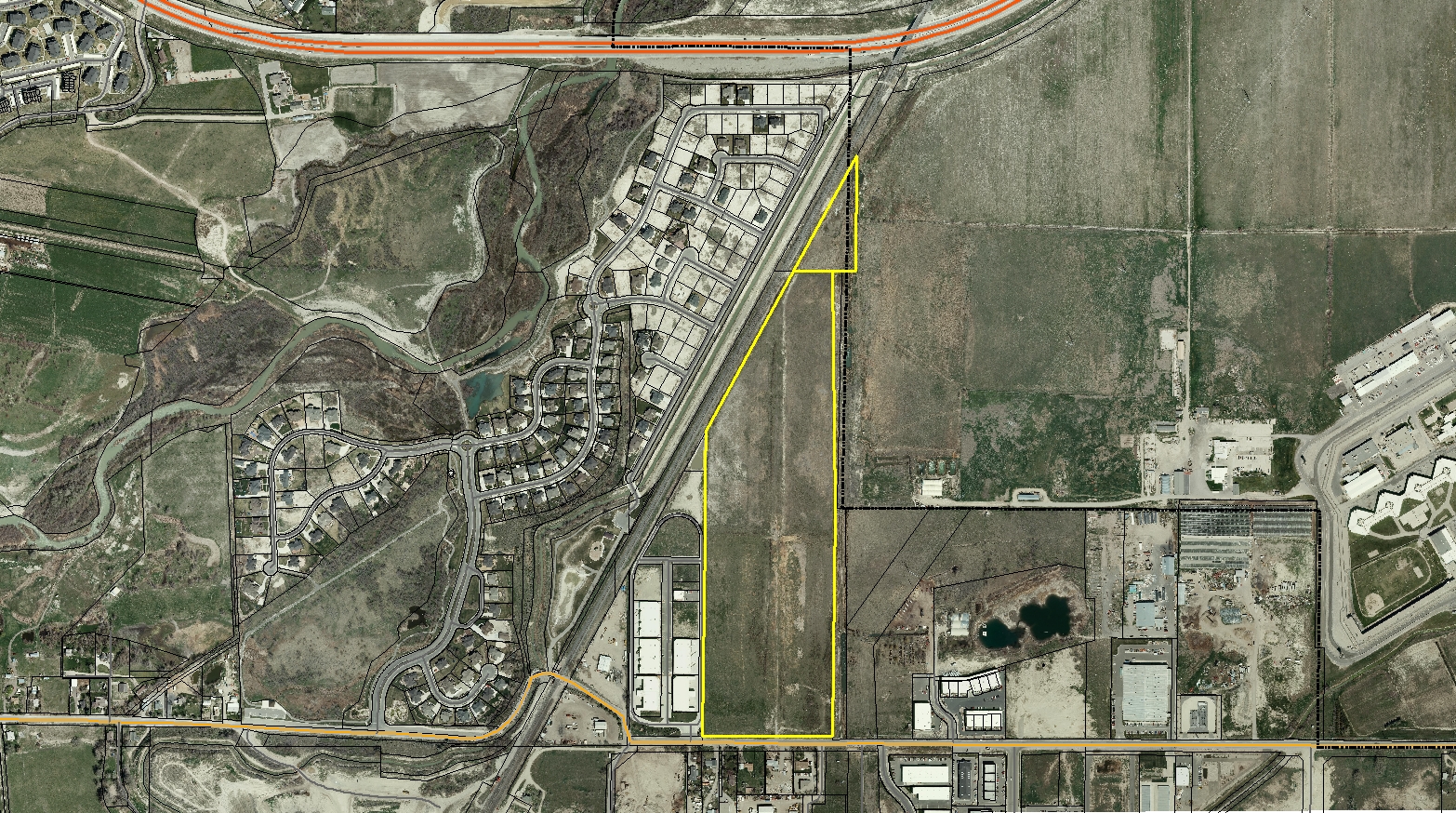 